Dzień Rodziny 30 maj 2015"Bawią się znakomicie, dzieci i rodzice" – scenariuszZabawa odbywa się na świeżym powietrzu obok szkoły – orlik, boisko trawiaste.Jest to impreza rodzinna, więc może przyjść cała rodzina (dzieci, rodzice i rodzeństwo).Obowiązuje strój sportowy. Czas trwania imprezy 16:00 do 20:00.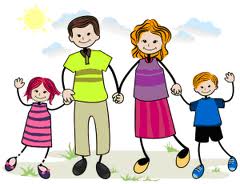 PLAN:Mecze  Siatkówka – „Mamy kontra córki” oraz mecz piłki nożnej „ojców na synów „trwający równolegle na dwóch boiskach. Mecz piłki nożnej 2x15 minut. Piłkę siatkową sędziuje Teresa Cup, piłkę nożną Rajmund Kapustka.Sety dwa do 15pkt, dogrywka do 10pkt,6 córek kontra 6 Mam oraz mecz Rodziców między sobą.2.	Zawody sportowe – konkurencje w parach – rodzic z dzieckiem; ok 10 par prowadzący jak wyżej:•	Bieg na 3 nogach – dwie środkowe nogi w parze związane szarfą•	Bieg z przekazywaniem sobie piłki w piegu – podania•	Bieg z balonem miedzy brzuchami•	Taczki – dziecko w podporze przodem, rodzic trzyma je za kolana i biegną w tej pozycji jak najszybciej do mety•	Wyścigi stonóg – rzędy trzymają się w pasie i biegną tak aby się nie rozczepić•	Bieg z dzieckiem „na barana”•	Rzuty piłeczkami tenisowymi w splecione ręce rodzica (kosz) – konkurencja na punkty•	Slalom „po omacku” miedzy pachołkami – rodzic ma zawiązane czy, a dziecko biegnie przed nim kierując rodzica mówiąc mu jak ma biec.Ogłoszenie wyników, rozdanie nagród (owoce i słodycze dla każdej z uczestniczących par).3.	Występy artystyczne: tańce – Prowadząca Pani Aneta Mikuśoraz dekorowanie dziecka przez rodzica; przybory: papier toaletowy, bibuła, butelki plastikowe, farby, pisaki itp. Prowadząca Pani Magdalena Mącior  4.	Gry i zabawy dla maluchów: Prowadzący Pani Kinga Soprych 5.    „Słodkie jabłuszka” – Dziecko trzyma jabłko na sznurku a rodzic je jabłko bez używania rąk. Rodzic może przyjmować dowolną pozycję przy jedzeniu jabłka. Wygrywa ten zespół, który zje jabłko lub zrobi to w wyznaczonym czasie.3. Zabawa "Balony z wodą"- W tej zabawie powinno uczestniczyć więcej niż 4 dzieci ,tyle samo rodziców lub rodzeństwa. Trzymając ręczniki za rogi i stojąc około pół metra od siebie uczestnicy zabawy używają ręcznika do przerzucania balonu od jednej drużyny do drugiej. Po każdym udanym przerzucie, zwiększajcie odstęp między drużynami. Gra toczy się do upadku balonu na ziemię. Wtedy możecie zacząć kolejną rundę ;D6. Zabawa "Kto ma więcej piegów?"Do zorganizowania tej zabawy będzie potrzebny stoper, dziurkacz, kolorowy papier oraz małe wiaderka lub miski z wodą. Zabawa przeznaczona dla 4 lub 3 osób z rodziny.. Jeden zawodnik pełni rolę „piegusa", drugi odpowiada za naklejanie piegów. Tuż przed rozpoczęciem zabawy, każda drużyna otrzymuje miseczkę z wodą i wsypanymi do niej papierowymi kółeczkami. Sędzia ustawia czas, a na sygnał „start", rodzina zaczyna naklejać piegi na twarzy wytypowanej wcześniej osoby. Po upływie wyznaczonego czasu, sędzia liczy piegi - wygrywa drużyna z największym piegusem.5. Przeciąganie liny ( lina z czerwoną wstążką na środek, szur do zaznaczania środka) . Przeciąganie liny ( dziecko + tata lub  mama lub rodzeństwo). Drużyna 3 osobowa. Wygrywa ta drużyna, która szybciej przeciągnie linę na swoją stronę.Ogłoszenie wyników, rozdanie nagród, zakończenie imprezy.Zgłoszeń do konkurencji prosimy dokonywać u wychowawcy przez dziecko lub osobiście w sekretariacieSerdecznie zapraszamy!!!!